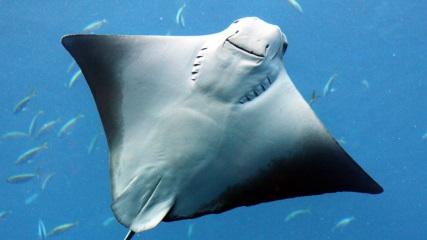 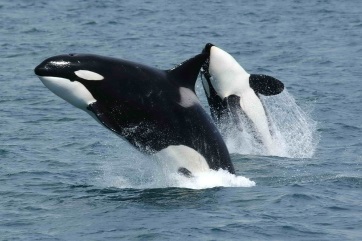  30 March 2020Dear parents, carers and guardians,We hope you are all well and in good health. We have put together a range of maths and English activities for this coming week. As we are adjusting to, what seems to become,  a new ‘normal’, please do what you can. Any work you do with your child(ren) is much appreciated. Teach them new skills: sign language, cooking a healthy dish, gardening, building a den, … Play games, enjoy a movie, most importantly look after each other’s mental health.If you have not done so already, please sign up to ClassDojo (download the app or sign up to the website). Logins have been sent home with the children on Friday, or emailed to you (please check spam). We are using this platform to stay in touch. Many parents and children have shared pictures of the work they have completed, from English work to maths, cooked dishes and dens built in the garden. The school office may not be staffed at all times. Also,  you will be able to message us if you have any questions or want to share your child’s achievements so we can award dojo points. We will check messages regularly, between 8.30am – 3.00pm, Monday to Friday.We believe the activities included in this pack and those that are attached will suffice for the week, however every child works and learns at a different pace, so please use the links provided on our classpages if you would like more or different work. We have also included some links to help support you. Thank you for your support.Kind regards,Mrs Smout and Mrs BanksOrcas’ and Stingrays’ TeachersEnglish:Reading: 20 minutes each dayPlease listen to your child read for at least 20 minutes each day.  As this time also allows for talking about the text you will find additional ideas for discussion in the previous pack (Archive: at the bottom of the class page). Now that libraries are closed, it may be difficult to get books for your child. On our class pages we have links to Oxford Owl. ReadTheory is a great site that will test your child’s comprehension skills. Please use it once a week. Login is in the front of your child’s orange book. Twinkl (link is on our class page) also has a variety of text, including non-fiction and poetry. Spellings: 10-15 minutes each dayPlease learn the common exception words for year 3 & 4 (see previous pack).  These can be used for spelling practise and also handwriting. Your child might look for these words in their reading, create a cross word or wordsearch. Learn calligraphy or create word art. Check that all words can be read and the meaning is understood. Break them down into smaller groups to learn. What do prefixes and suffixes mean and how do they changes the meaning of the (root)word?  Leave out the words that your child knows and focus on the ones they find trickier.Writing: We would love for your child to join in with Jane Considine’s sentence stacking and write 9 sentences for a story with other children across the UK. It starts every day at 9.45 am, with a round up of great contributions at 3.30 pm. See the link on the class page. Choose a picture on www.pobble365.com (link on the class page). Please complete the range of activities below the picture. We have included a PDF of ‘The Magic Tree’ for you to download, but there are 364 more to choose from.Follow and join in with a writing lesson, away from a screen, led by Pie Corbett, an absolute expert in teaching writing on RadioBlogging.netRye Writers: The weekly task is posted as a link on the class page. Please help your child generate some ideas using the DADWAVERS plan. Think of some descriptive writing features.When they’ve finished the plan, they should write the story neatly and check their capital letters, full-stops, speech punctuation and spelling.Grammar, Punctuation and Spelling
In Year 4 children need to be able to correctly use a wide range of punctuation: full stops, capital letters, commas, colon, semi-colon, question mark and exclamation mark. Please encourage your child to use these and to correct when missing. We have recently been learning about using direct and indirect speech in writing so children should include these carefully. Direct speech should be punctuated correctly.In year 4 we have also focussed on the use of different sentence structures (such as fronted adverbials and compound sentences – including how to use a comma with these) to make the writing more interesting. Children also need to include a range of descriptive words (adjectives and adverbs), so access to a dictionary and a thesaurus will be helpful. We have put word mats for you to download on our classpages. Maths:
TT Rockstars – at least 10 minutes a day. All year 4 children have a login for Times Table Rockstars.  Please contact us through ClassDojo if you need another one. There is a link for you to download and print additional times tables resources (fun sheet) in the Archive (bottom of our class page).You will find, in the links, a range of maths activities for this week, for fluency (fluent in 5 – one a day), reasoning (rapid reasoning – one a day) and a consolidation pack. Previous work set can be found in the Archive (bottom of the page). There is an answer page at the back of each PDF file. If your child made a mistake, can they explain what they did wrong? Can they correct the mistake?Please join in with a maths reasoning lesson taught by Gareth Metcalfe. Follow the link on the class page.Science: 
This term’s science topic is Living Things and Their Habitats. Can you create a habitat diorama? It should contain a producer, consumer (predator and prey). There are lots of examples on the internet for inspiration. We have also included a link to download a powerpoint with more information about habitats. Please share a picture of the finished product on ClassDojo.For those children who have finished this last week, can you find and write information about the creatures in your habitat and how it shows a healthy, stable, food chain. Please photograph your finished habitat and send us the picture to share on Class Story.TopicThis term our topic is Blue Abyss. Please choose one of the home learning activities to complete. Your child can add this as a file or picture to their portfolio on ClassDojo. PurpleMashPlease check the 2Do’s and complete them. It is important to save work / progress before logging off. 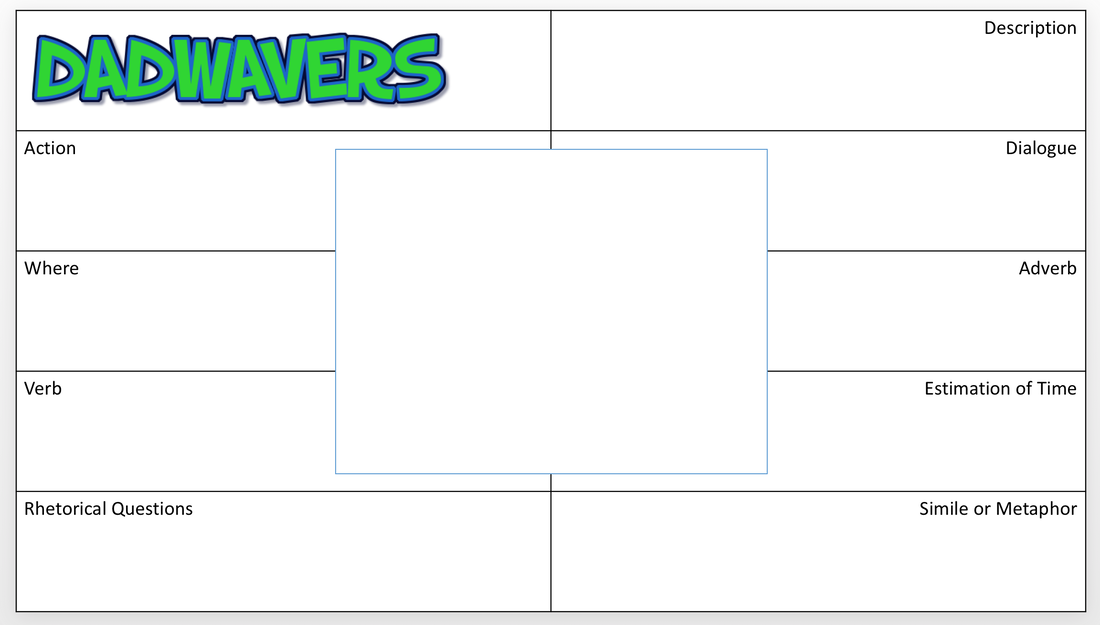 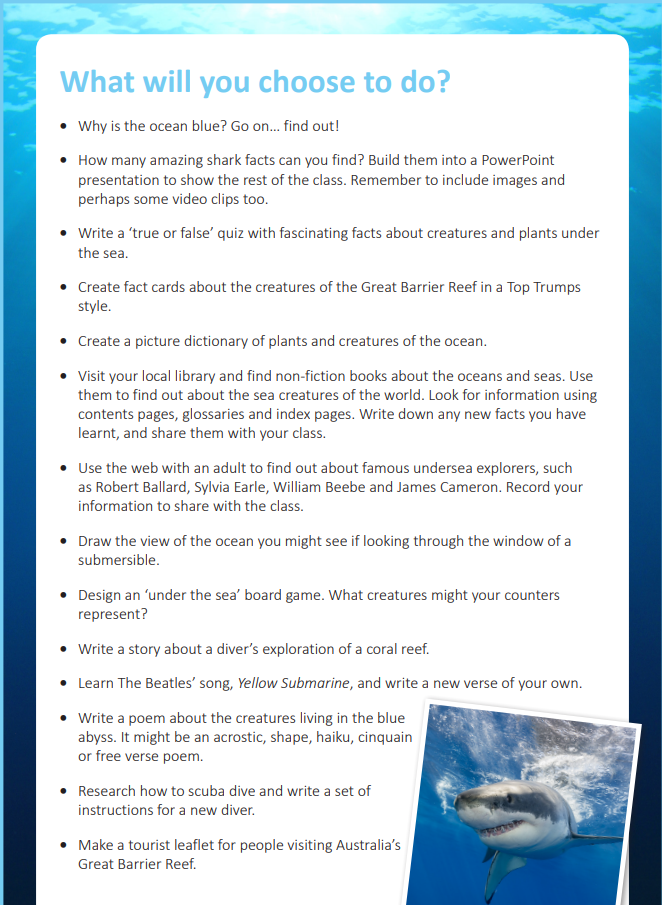 